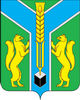 Контрольно-счетная палатамуниципального образования «Заларинский район»З А К Л Ю Ч Е Н И Е  № 14/07-зКонтрольно-счетной палаты МО «Заларинский  район»  по результатамвнешней проверки годового отчета об исполнении  бюджетаБажирского муниципального  образования за 2018  год29 марта   2019 года                                                                                                         п.ЗалариНастоящее заключение подготовлено мною, председателем КСП МО «Заларинский район» Зотовой ТВ.,  в соответствии с требованиями ст.264.4 Бюджетного Кодекса РФ.Проверка  по указанному вопросу проведена  на основании соглашения о передаче Контрольно-счетной палате МО «Заларинский район» полномочий по осуществлению внешнего муниципального финансового контроля  от 28 ноября 2017 года, Положения о КСП, плана работы КСП на 2019 год, поручения председателя КСП от 01.04.2019 года  № 9-п, с учетом стандарта внешнего муниципального финансового контроля СВМФК -6 «Порядок организации и проведения Контрольно-счетной палатой МО «Заларинский район» внешней проверки годового отчета об исполнении бюджета поселения МО «Заларинский район». Общие положенияВ ходе проверки были проанализированы нормативно-правовые акты администрации Бажирского муниципального образования, документы по начислению заработной платы, кассовые и банковские документы за 2018 год, годовая бюджетная отчетность за 2018 год и 2017 год.Бажирское муниципальное образование ( далее – поселение, МО) является сельским поселением, с административным центром в с.Бажир, Заларинского района. В состав территории поселения входит 6 населенных пунктов: село Бажир, село Илганское,  деревни Тунгуй, Багантуй, Красное поле, Московская.  Согласно данным статистического бюллетеня Иркутскстата, численность постоянного населения  Бажирского МО по состоянию на 1 января 2018 года составляет 1282 чел., то есть, увеличилась на 17 чел. по сравнению с данными на 1 января 2017 года.  Ответственными за финансово-хозяйственную деятельность в поселении за проверяемый период являлись: с правом первой подписи -  глава администрации поселения Бондарь Татьяна Вениаминовна, с правом второй подписи – ведущий  специалист Семенова Ирина Борисовна.Глава администрации поселения исполняет полномочия председателя Думы поселения, численность депутатов Думы составляет 10 чел. Дума поселения не обладает правом  юридического лица, депутаты Думы осуществляют свои полномочия  не на постоянной основе.Кассовое обслуживание исполнения бюджета поселения осуществляется казначейским отделом Комитета по финансам Администрации МО «Заларинский район», в котором Администрации Бажирского  МО открыт лицевой счет получателя  бюджетных средств – 97801011770. ИНН – 3814010148, КПП- 381401001. В связи с исполнением полномочий по созданию условий для организации досуга и обеспечения  жителей поселения услугами организаций культуры, в казначейском отделе Комитета по финансам открыт лицевой счет получателя бюджетных средств  муниципальному бюджетному учреждению культуры  «Бажирский культурно-информационный Центр досуга» (далее – Центр досуга, учреждение) - 97802031601,  ИНН – 3814010282, КПП – 381401001.Полномочия по формированию, исполнению и контролю за исполнением бюджета поселения переданы Комитету по финансам Администрации МО «Заларинский район» на основании соответствующего соглашения.Бюджетный учет в поселении ведется специалистами поселения.     2. Анализ исполнения  основных характеристик бюджета поселенияв отчетном финансовом году и соответствие отчетаоб исполнении бюджета за соответствующийфинансовый год бюджетному  законодательствуРассмотрение, утверждение и исполнение бюджета поселения основывается на требованиях Бюджетного Кодекса РФ, Устава МО и Положения о бюджетном процессе в муниципальном образовании.Согласно требованиям бюджетного законодательства, бюджет поселения в проверяемом периоде   формировался на 3 года на 2018 год и плановый период 2019-2020 годов.Анализ указанных нормативно-правовых актов показал:Положение о бюджетном процессе Бажирского МО утверждено  решением Думы от 30.09.2016 года № 24, с изменениями от 26.10.2018г. Положение не противоречит действующему законодательству.  Бюджет Бажирского МО на 2018 год в первоначальной редакции был утвержден решением Думы поселения от 26.12.2017 года  №23/134, то есть, в соответствии с требованиями Бюджетного Кодекса РФ - до начала очередного финансового года: по доходам  в сумме 8390,0 тыс.руб., из них, безвозмездные поступления  составляли 5753,5 тыс.руб.  или  69%  от общей суммы доходов бюджета поселения, по расходам – в сумме 8521,8 тыс.руб., с дефицитом в размере 131,8 тыс.руб.. или 5% утвержденного объема доходов бюджета без учета объема безвозмездных поступлений (не превышает предельный размер, установленный БК РФ – 10%).В течение 2018 года в утвержденный бюджет внесено 6 изменений соответствующими решениями Думы.После всех внесенных изменений, к концу отчетного года, согласно отчетным данным, плановые показатели доходов бюджета  поселения увеличились на 8892,6 тыс.руб., в основном, за счет увеличения объемов безвозмездных поступлений на 8464,7 тыс.руб. и составили 17382,6 тыс.руб., расходы, соответственно, увеличились – на 10246,0 тыс.руб. и составили  18767,8 тыс.руб. При этом, дефицит бюджета был увеличен  до 1385,2 тыс.руб. или почти в 10,5 раз по сравнению с первоначальной редакцией бюджета, то есть, превысил установленный ст.92.1 Бюджетного Кодекса РФ предел. Причиной превышения явилось наличие остатков средств на счете бюджета по состоянию на 01.01.2018 года в сумме 1227,0  тыс.руб., что подтверждено в ходе проверки и отчетными данными. Превышение проведено в пределах указанных остатков средств, без учета суммы остатков средств дефицит не превысит установленный БК РФ предельный размер (158,2 тыс.руб. или 5%).Доходы  бюджета поселенияСогласно представленному отчету об исполнении бюджета поселения за 2018 год (форма 0503117),  исполнение  по доходам составило 17 364,4 тыс.руб. или 99,9% к плановым назначениям, по расходам – 17 683,1 тыс.руб. или  94,0% к плану, с дефицитом в размере 318,7 тыс.руб. или 10%. Дефицит по исполнению бюджета связан с наличием остатков средств на счетах бюджета по состоянию:- на 1 января 2018 года  в сумме 1227,0 тыс.руб., из них 700,1 тыс.руб. – целевые денежные средства дорожного фонда и  526,9 тыс.руб. – собственные средства;- на 1 января 2019 года  в сумме 908,2 тыс.руб., из них 889,0 тыс.руб. – целевые денежные средства дорожного фонда и 19,2 тыс.руб. – собственные средства.Собственные доходы бюджета поселения исполнены в сумме 3175,01 тыс.руб. или на 6% больше уровня 2017 года, в том числе:- по налогу на доходы физических лиц  исполнение составило 563,4 тыс.руб. или 102,4% к плановым назначениям или на  8,1 тыс.руб. больше, чем в прошлом 2017 году;- поступления  налога на имущество физических лиц в 2018 году составили 124,6 тыс.руб. или 95,9% к плану и на 40% больше уровня поступлений прошлого года;- налога на товары (акцизы) поступило  в 2018 году 1 270,3 тыс.руб., что составило 101,2% от плановых назначений или больше на 222,7 тыс.руб. уровня 2017 года;- поступления земельного налога в 2018 году поступили  в сумме 1 209,1 тыс.руб  98,9% к плану на уровне прошлого года; - по единому сельхозналогу исполнение составило 4,2 тыс.руб, или 99,8% к плану;- по государственной пошлине за совершение нотариальных действий поступило в бюджет поселения  3,3 тыс.руб. к плану 117,9% на уровне прошлого года.Объем безвозмездных поступлений из бюджетов других уровней в бюджет поселения в 2018  году увеличился  по сравнению с прошлым годом на 5 744,5 тыс.руб. и составил  14 189,3 тыс.руб.  При этом, удельный вес безвозмездных поступлений в общем объеме доходов бюджета поселения   составил 82%. Поступило:- дотация на выравнивание уровня бюджетной обеспеченности в объеме  8 842,10  тыс.руб.  или в 100% к плану;- дотация на сбалансированность бюджетов поступила в объеме 834,2 тыс.руб. или 100% к плану;- субсидия на реализацию мероприятий, направленных на повышение эффективности бюджетных расходов поступила в полном объеме в размере 161,0 тыс.руб.;- субсидия на реализацию первоочередных мероприятий по модернизации объектов (подготовка к отопительному сезону) при плане 3 916,2 тыс. руб. поступило 3 909,8 тыс.руб. или 99,8%;- субсидия на реализацию мероприятий перечня проектов народных инициатив поступила в бюджет поселения в размере  348,7 тыс. руб. при плане 348,7 тыс.руб.;- субвенции бюджетам поселений на осуществление первичного воинского учета на территориях, где отсутствуют военные комиссариаты, поступило 67,9 тыс.руб. или 83%  от запланированного;- субвенция на осуществление отдельных областных государственных полномочий в сфере водоснабжения и водоотведения при плане 33,6 тыс.руб. поступило 25,6 руб. или 76,3%;- субвенция на осуществление переданных полномочий по определению перечня должностных лиц органов местного самоуправления, уполномоченных составлять протоколы об административных правонарушениях, предусмотренных отдельными законами Иркутской области об административной ответственности при запланированных 0,7 тыс.руб. фактически поступлений не было.В 2018 году по сравнению с 2017 годом доходов поступило в бюджет поселения   на  5 914,3 тыс.руб. или на 54% больше, при этом, объемы и безвозмездных поступлений и  собственных доходов бюджета поселения возросли к уровню прошлого года.Собственные доходы бюджета поселения в 2018 году составляют 18% от общей суммы доходов бюджета, а в 2017 году они составляли  26% исполнены в объеме  3 175,1 тыс.руб. или 100,3% к плановым назначениям. Как показала проверка, плановые назначения 2018 года по доходам   исполнены на 99,9%, в том числе по безвозмездным поступлениям 99,8%.Расходы  бюджета поселенияРасходная часть бюджета поселения за 2018 год исполнена в объеме 17 683,1  тыс.руб.  или  на 94,2% к плану. Исполнение бюджета по разделу 0102 «Функционирование высшего должностного лица» составило  807,4  тыс.руб. или 98,1% к плану, что на 97,1 тыс.руб. больше, чем в прошлом году. В данном разделе отражена заработная плата с начислениями главы администрации поселения. Положение о гарантиях деятельности главы Бажирского МО, представленное к проверке, утверждено решением Думы поселения от 24.06.2016 года № 20.Денежное содержание главы администрации  установлено решением Думы от 29.11.2017 года № 4/2  и состоит из:  должностного  оклада в размере  5000 руб., надбавки за выслугу лет в размере 30% от оклада,  ежемесячного денежного поощрения в размере 3,9  денежного вознаграждения.  Проверка показала:Начислено заработной платы главе администрации за 2018 год 629,1 тыс.руб., выплачено - 617,4 тыс.руб. и норматив составил - 668,5 тыс.руб. Нарушений по начислению заработной платы главе поселения не установлено. Расходы по разделу, подразделу 0104 «Функционирование органа местного самоуправления» отражены затраты на содержание администрации Бажирского МО и составили в 2018 году 5 700,5 тыс.руб. или 99,2% к плану.Структура расходов по видам:-  заработная плата с начислениями на неё  4376,1 тыс.руб;- услуги связи 31,2 тыс.руб.;- коммунальные услуги 58,7 тыс.руб.;- работы, услуги по содержанию имущества 12,0 тыс.руб;- прочие работы и услуги 921 тыс.руб;- увеличение материальных запасов 187,9 тыс.руб;- увеличение стоимости основных средств 70 тыс.руб;- иные платежи 8,0 тыс.руб.        Штатная численность работников администрации  по сравнению с прошлым годом, не изменилась и по состоянию на 01.01.2018 года  и на 01.12.2018 года составляет 14 единиц, из них муниципальных служащих – 2 единицы, технических исполнителей – 2,5 единицы, вспомогательного персонала –9,5 единиц. Норматив численности работников администрации, утвержденного приказом Министерства труда и занятости Иркутской области от 14.10.2013 года № 57-мпр,  составляет 14 единиц.Превышение нормативов численности, установленных Постановлением Правительства Иркутской области от 27 ноября 2014 года № 599-пп «Об установлении нормативов формирования расходов на оплату труда депутатов, выборных должностных лиц местного самоуправления, осуществляющих свои полномочия на постоянной основе, муниципальных служащих муниципальных образований Иркутской области» (далее – Постановление Правительства № 599-пп),  в ходе проверки  установлено  на 0,27 ставки муниципального служащего, так как в 2018 году на уровень муниципального района переданы полномочия по формированию и исполнению бюджета 0,23 ставки и 0,043 ставки по  дорожной деятельности. Положение об оплате труда муниципальных служащих Бажирского МО в последней редакции, в нарушение требований Устава,  утверждено Постановлением главы администрации поселения от 27.12.2017 года  № 454, а не соответствующим решением Думы поселения. Данное замечание было указано при проверке годового отчёта об исполнении бюджета за 2017 год. Выборочной проверкой начисления заработной платы работникам администрации  установлено:Согласно Закону Иркутской области от 15.10.2007 № 89-оз «О реестре должностей муниципальной службы в Иркутской области и соотношений должностей  муниципальной службы и должностей государственной гражданской службы Иркутской области» должность муниципальной службы ведущего специалиста относится к должности государственной гражданской службы Иркутской области в государственных органах Иркутской области ведущий специалист-эксперт. В соответствии с Постановлением губернатора Иркутской области от 16.11.2007г. № 536-п «О размерах должностных окладов и ежемесячного денежного поощрения государственных гражданских служащих Иркутской области» должностной оклад ведущего специалиста составляет 4045,0 рублей.В результате применения заниженного должностного оклада по ведущим специалистам на основании Положения «О размере и условиях оплаты труда муниципальных служащих Бажирского муниципального образования», утверждённого решением Думы №8  от 07.04.2011г. произошло занижение оплаты труда муниципальных служащих. Заработная плата иных категорий работников начисляется в соответствии с Положением «Об оплате труда и порядке формирования фонда оплаты труда работников  Бажирского муниципального образования замещающих должности, не являющиеся должностями муниципальной службы администрации Бажирского муниципального образования, структурных подразделений и вспомогательного персонала» (далее Постановление), утвержденного  Постановлением   администрации №453 от 27.12.2017 года (с изменениями). Согласно штатного расписания работникам  производится доплата до МРОТ на основании Федерального закона №82-ФЗ от 19.06.2000г. «О минимальном размере оплаты труда» с изменениями. Данная доплата не отражена в Постановлении  и не входит в норматив фонда оплаты труда.Норматив фонда оплаты труда, данным Постановлением предусмотрен:- работникам, замещающих должности, не являющиеся должностями муниципальной службы администрации (категория 1) в размере 51,6 должностных окладов;- работникам вспомогательного персонала (категория 2) в размере 38 должностных окладов.В нарушение п. 2,5 и п.3,5 Постановления при проверке начисления и выплаты заработной платы данным категориям работников установлено:- норматив фонда оплаты труда по данным категориям в соответствии с окладами по штатному расписанию составил 2017,7 тыс.руб., фактический фонд оплаты труда по штатному расписанию составил  2627,8 тыс.руб.(превышение норматива на 610,1 тыс.руб.).       На основании выше изложенного сумма нарушения по превышению  норматива фонда оплаты труда при начислении заработной платы за 2018 год составила  610,1 тыс.руб.        В связи с этим необходимо внести изменения в нормативные акты по оплате труда данных категорий работников в части установления должностных окладов и надбавок к ним. Рекомендую использовать основные положения «Положения об оплате труда работников, замещающих должности, не являющиеся должностями государственной гражданской службы Иркутской области, и вспомогательного персонала органов государственной власти Иркутской области и иных органов государственных органов Иркутской области», утверждённого Указом Губернатора Иркутской области от 22.09.2011г. №246-уг.        По данному разделу проведены расходы на разработку проектно-сметной документации  на строительство, проведение изысканий и проведение достоверности определения сметной стоимости.  При выборочной проверке указанных расходов было установлено нарушение  статей 34, 94 и 96 Федерального закона  от 05.04.2013 года  № 44-ФЗ «О контрактной системе в сфере закупок товаров, работ, услуг для обеспечения государственных и муниципальных нужд» в части нарушения сроков  выполнения работ и отсутствие предъявления штрафных санкций за просрочку исполнения контрактов:- по муниципальному контракту №1 от 25.02.2017 года на производство геологических колонок по скважинам на объект Многофункциональная площадка в с.Бажир, Заларинского района, Иркутской области, заключенному с ООО «Генстрой» в сумме 99,9 тыс.руб. Пунктом 2.1 Контракта предусматривалось выполнить проектные работы в течение 14 дней с момента заключения Контракта. Пунктом 7.1 Контракта предусмотрены  штрафные санкции за просрочку исполнения Контракта.При этом,   акт выполненных работ №9 от 17.04.2017., счет на оплату подрядчик выставил 27.07.2017г. №23.  В нарушение условий Контракта, штрафные санкции к данному подрядчику заказчиком не выставлялись. Оплата проведена в полном объеме платежным поручением  от 01.02.2018 года № 14.-  по муниципальному контракту №016-ОК/18  от 06.04.2018 года на разработку проектной документации для строительства Дома культуры на 40 мест в д.Красное Поле, Заларинского района, Иркутской области, заключенному с ООО «Генпроект» в сумме 310,0 тыс.руб. Пунктом 3.1 Контракта предусматривалось выполнить проектные работы в течение 60 календарных дней с момента заключения Контракта. Пунктом 6 Контракта предусмотрено взыскание неустойки (штрафа) за просрочку исполнения Контракта.При этом,   акт оказанных услуг от 24.09.2018г., счет на оплату подрядчик выставил 24.09.2018г. №100.  В нарушение условий Контракта, штрафные санкции к данному подрядчику заказчиком не выставлялись. Оплата проведена: 30% платежным поручением  от 24.04.2018 года № 110 в сумме 93,0 тыс.руб. и 70% платежным поручением  от 28.09.2018 года № 266 в сумме 217,0 тыс.руб. на основании получения положительного заключения по проверке достоверности сметной стоимости на объект капитального строительства Дома культуры на 40 мест в д.Красное Поле, Заларинского района, Иркутской области (акт передачи от 20.09.2018г.).КСП отмечает, что  длительные нарушения по срокам работ на изготовление проектно-сметной документации, учитывая обязательность проведения экспертизы ПСД,  приводит к искусственному сдерживанию  дальнейшего  продолжения работ по   строительству  объектов.Сумма нарушений по данным контрактам составила 409,9 тыс.руб.                                     (№ 44-ФЗ от 05.04.2013 года).Расходы по разделу 02 «Национальная оборона» исполнены в сумме 67,9 тыс.руб. или 83% к плановым назначениям. В данном разделе отражены расходы на содержание специалиста ВУС за счет средств федерального бюджета.Расходы по разделу, подразделу 0310 «Обеспечение пожарной безопасности» исполнены в сумме 17,0 тыс.руб. или 100% на работы по противопожарной опашке населённых пунктов.Расходы по разделу, подразделу 0314 «Другие вопросы в области правоохранительной деятельности» исполнены в сумме 12,0 тыс.руб. или 100% на выполнение работ по уничтожению конопли.Расходы по разделу 04 «Национальная экономика» исполнены в сумме 1107,0 тыс.руб. или 55,7%.По разделу, подразделу 0401 исполнение при плане 33,6 тыс.руб. составило 25,6 руб. или 76,3% на содержание специалиста за счёт субвенции на осуществление отдельных областных государственных полномочий в сфере водоснабжения и водоотведения. По разделу, подразделу 0409 «Дорожное хозяйство»  расходы составили 1081,3 тыс. руб. или 55,3% от плановых назначений 1954,8 тыс. руб. Расходы по данному подразделу произведены за счет  средств муниципального дорожного фонда.  Пунктом 9 первоначального решения о бюджете утвержден объем бюджетных ассигнований дорожного фонда Бажирского поселения на 2018 год в сумме 1175,8 тыс. руб., что соответствует п. 5 ст. 179.4  Бюджетного кодекса и п. 2.1 Положения о дорожном фонде (утверждается решением о местном бюджете в размере не менее прогнозируемого объема доходов, формирующих дорожный фонд). Остаток неиспользованных средств бюджетных ассигнований дорожного фонда по состоянию на 01.01.2018 года составил 700,1 тыс. рублей. В соответствии с п. 5 ст. 179.4 БК РФ бюджетные ассигнования муниципального дорожного фонда, не использованные в текущем финансовом году, направляются на увеличение бюджетных ассигнований муниципального дорожного фонда в очередном финансовом году. Решениями Думы «О внесении изменений и дополнений в решение Думы «О бюджете Бажирского муниципального образования на 2018 год и плановый период 2019 2020 годов» от 27.12.2017г. №5/2» от 28.02.2018г. №1/1, от 26.10.2018г. №8/1, от 18.12.2018г. №9/4 объем бюджетных ассигнований дорожного фонда увеличен на сумму неиспользованного остатка на 01.01.2018 года в сумме 700,1  тыс. руб. и сумму увеличения по доходам от уплаты акцизов в сумме 78,9 тыс.руб. Объём дорожного фонда на 2018 год  составил 1954,8 тыс. руб. В нарушение п.5 ст.1794  Бюджетного кодекса РФ в данных решениях Думы не утвержден объём бюджетных ассигнований муниципального дорожного фонда на 2018 год с учётом изменений в сумме 779,0 тыс.руб. Согласно представленному отчету об использовании средств дорожного фонда финансовые средства в сумме 1081,3 тыс.руб. направлены:- ремонт дороги  с. Бажир, ул.Набережная в сумме 190,0 тыс.руб.;- ремонт дороги  д.Красное поле, д.Московская в сумме 370,0 тыс.руб.;- ремонт дороги д.Тунгуй, ул.Лесная в сумме 359,0 тыс.руб.;- приобретение дорожных знаков в сумме 4,8 тыс.руб.;- зимнее содержание дорог (очистка дорог от снега) в сумме 70,0 тыс.руб.;- очистка кюветов в сумме 87,5 тыс.руб. При выборочной проверке муниципальных контрактов по  исполнению работ по ремонту автомобильных дорог установлено:- муниципальный контракт №84-К/18 от 31.07.2018г. «Ремонт автомобильной дороги по ул.Набережная, с.Бажир, Заларинского района, Иркутской области, заключённый с ООО «Тагнинское» в сумме 190,0 тыс.руб. Согласно п.2.5 контракта оплата выполненных работ производится на основании предъявленных Акта выполненных работ и Справки стоимости выполненных работ в срок не превышающий 30 рабочих дней со дня подписания Акта и п.3.1 срок выполнения работ до 15.09.2018 года. Фактически работы выполнены и оплачены в соответствии с условиями контракта: Акт приёмки выполненных работ КС-2 №1 от 15.08.2018г., Справка о стоимости выполненных работ КС-3 №1 от 15.08.2018г., счёт на оплату №1 от 15.08.2018г., счёт-фактура №1 от 15.08.2018г., оплата проведена по заявке №227 от 16.08.2018г.- муниципальный контракт №83-К/18 от 31.07.2018г. «Ремонт автомобильной дороги по ул.Центральная в д.Красное Поле и ул.Заларинская, пер.Заларинский в д.Московская, Заларинского района Иркутской области» в сумме 370,0 тыс.руб. Согласно п.2.5 контракта оплата выполненных работ производится на основании предъявленных Акта выполненных работ и Справки стоимости выполненных работ в срок не превышающий 30 рабочих дней со дня подписания Акта и п.3.1 срок выполнения работ до 15.09.2018 года. Фактически работы выполнены и оплачены в соответствии с условиями контракта: Акт приёмки выполненных работ КС-2 №2 от 15.08.2018г., Справка о стоимости выполненных работ КС-3 №2 от 15.08.2018г., счёт на оплату №2 от 15.08.2018г., счёт-фактура №2 от 15.08.2018г., оплата проведена по заявке №226 от 16.08.2018г.- муниципальный контракт №75-К/18 от 24.07.2018г. «Ремонт автомобильной дороги в д.Тунгуй, ул.Лесная и ул.Верхняя Заларинского района, с.Бажир, заключённый с ООО «АнгараБайкалСтройКредит» в сумме 359,0 тыс.руб. Согласно п.2.5 контракта оплата выполненных работ производится на основании предъявленных Акта выполненных работ и Справки стоимости выполненных работ в срок не превышающий 30 рабочих дней со дня подписания Акта и п.3.1 срок выполнения работ до 15.09.2018 года. Фактически работы выполнены и оплачены в соответствии с условиями контракта: Акт приёмки выполненных работ КС-2 №1 от 28.08.2018г., Справка о стоимости выполненных работ КС-3 №1 от 28.08.2018г., счёт на оплату №2808-1 от 28.08.2018г., счёт-фактура №2808-1 от 28.08.2018г., оплата проведена по заявке №238 от 30.08.2018г.- муниципальный контракт №3 от 21.01.2018г. «Выполнение работ по зимнему содержанию дорог», заключённый с ИП Дьяченко Е.В. в сумме 35,0 тыс.руб. Срок выполнения работ не позднее 15.04.2018г., акт выполненных работ от 02.04.2018г., счёт №10 от 28.03.2018г. и оплата произведена по заявке №78 от 09.04.2018г.  Работы выполнены и оплачены в соответствии с условиями контракта.- муниципальный контракт №4 от 22.02.2018г. «Выполнение работ по зимнему содержанию дорог», заключённый с ОАО «Заларинскагропромснаб» в сумме 35,0 тыс.руб. Срок выполнения работ не позднее 15.04.2018г., акт выполненных работ от 02.04.2018г., счёт №9 от 22.03.2018г. и оплата произведена по заявке №78 от 09.04.2018г.  Работы выполнены и оплачены в соответствии с условиями контракта.Положение о муниципальном дорожном фонде Бажирского МО утверждено решением Думы поселения от  27.12.2016 года № 40 с изменениями от 29.06.2018г. №7/3. Проверка показала, что расходование средств дорожного фонда в 2018 году соответствовало направлениям, обозначенным в Положении о муниципальном дорожном фонде Бажирского МО. ПостановлениеРасходы по разделу  05 «Жилищно-коммунальное хозяйство» исполнены в сумме  4812,1 тыс. руб. или  99,8% к утверждённым плановым назначениям или почти в 7,5 раза больше, чем в прошлом году. Расходы по разделу, подразделу 0502 «Коммунальное хозяйство» исполнены 4032,1 тыс.руб. или 99,8%, были направлены:- проверка достоверности определения сметной стоимости объекта капитального строительства «Капитальный ремонт инженерных сетей д.Тунгуй» в сумме 11,8 тыс.руб.;- приобретение глубинного насоса, труб, огнетушителей и пожарного щита в сумме 67,9 тыс.руб.;- капитальный ремонт инженерных сетей д.Тунгуй» в сумме 3949,3 тыс.руб.;- ремонт водокачки в сумме 3,0 тыс.руб.При выборочной проверке муниципальных контрактов по  исполнению работ  установлено:- муниципальный контракт №72-ЭИ/18 от 16.07.2018г. «Капитальный ремонт инженерных сетей д.Тунгуй, ул.Лесная», заключённый с ООО «СибАвтотех» в сумме 1273,4 тыс.руб. Согласно п.3.2 контракта оплата выполненных работ производится на основании предъявленных Акта выполненных работ и Справки стоимости выполненных работ, в течении 15 календарных  дней со дня подписания Акта и п.1.2 срок выполнения работ 20 дней с момента подписания контракта. Фактически работы выполнены и оплачены в соответствии с условиями контракта: Акт приёмки выполненных работ КС-2 №1 от 03.08.2018г., Справка о стоимости выполненных работ КС-3 №1 от 03.08.2018г., счёт на оплату №319 от 03.08.2018г.,оплата проведена по пл.поручению №878605 от 27.08.2018г.- муниципальный контракт №Ф.2018.504662 от 26.10.2018г. «Капитальный ремонт инженерных сетей д.Тунгуй», заключённый с ООО «Крот» в сумме 2675,9 тыс.руб. Согласно п.3.2 контракта оплата выполненных работ производится на основании предъявленных Акта выполненных работ и Справки стоимости выполненных работ, в течении 15 календарных дней со дня подписания Акта и п.1.2 срок выполнения работ 30 дней с момента подписания контракта. Фактически работы выполнены и оплачены в соответствии с условиями контракта: Акт приёмки выполненных работ КС-2 №1 от 14.11.2018г., Справка о стоимости выполненных работ КС-3 №1 от 14.11.2018г., счёт на оплату №983 от 14.11.2018г., оплата проведена по пл.поручению №613873 от 27.12.2018г. на сумму 1032,304 тыс.руб. Акт приёмки выполненных работ КС-2 №1 от 14.11.2018г., Справка о стоимости выполненных работ КС-3 №1 от 14.11.2018г., счёт на оплату №984 от 14.11.2018г., оплата проведена по пл.поручению №332190 от 12.12.2018г. на сумму 1643,642 тыс.руб.Расходы  по разделу, подразделу 0503 «Благоустройство»  составили  780,0 тыс.руб. или 99,5% и были направлены:- работы по обустройству кладбища в д.Красное поле 154,550 тыс.руб.;- оплата электроэнергии 431,5 тыс.руб.;- оплата за топографическую съёмку на МФП с.Бажир 99,9 тыс.руб.;- приобретение оборудования для детской площадки 94,0 тыс.руб.При выборочной проверке муниципальных контрактов  нарушений не установлено.По разделу, подразделу 08 «Культура»  исполнение составило  4 993,8 тыс.руб. или 100% к плану, из них 4 958,3 тыс.руб. – это средства субсидии на обеспечение выполнения муниципального задания  или 100% к плану и  35,5 тыс.руб. - субсидия на иные цели. Удельный вес расходов на культуру составляет 28,2% от общей суммы расходов бюджета поселения.Доходы от оказания платных услуг Центром досуга составили 65,6 тыс.руб. и направлены на коммунальные услуги 17,3 тыс.руб. и 48,3 тыс.руб. на приобретение товаров.По данному разделу финансируется муниципальное  бюджетное учреждение  культуры Бажирский культурно-информационный Центр досуга»  (далее – Центр досуга, учреждение), который  является юридическим лицом. В состав Центра досуга входят три Дома досуга: Бажирский, Краснопольский и Илганский. Численность работников Центра досуга в 2018 году, согласно штатному расписанию, составляет 8,25 единиц с месячным фондом оплаты труда в сумме 267,0  тыс.руб.  с учетом стимулирующих выплат. По сравнению с прошлым годом численность работников Центра досуга увеличилась на 0,25 штатных единиц.Согласно отчетным данным (форма 0503737), в 2018 году расходы на заработную плату с начислениями работников культуры составили 3425,8 тыс.руб. (100% к плану), расходы на  коммунальные услуги – 232,4 тыс.руб., расходы по содержанию имущества – 682,5 тыс.руб., прочие работы и услуги – 616,4 тыс.руб.и иные расходы – 1,1 тыс.руб.Банковские документы и документы по заработной плате по Центру досуга  проверены  выборочным методом.Положение по оплате труда работников муниципального бюджетного учреждения культуры «Бажирский культурно-информационный центр досуга», финансируемого из бюджета Бажирского муниципального образования»  в новой редакции утверждено решением Постановлением администрации Бажирского МО от 28.02.2018 года № 12 (далее Постановление).В штатных расписаниях размер стимулирующих выплат не превышен. При выборочной проверке начисления заработной платы и распределения стимулирующих выплат руководителю Бажирского КИЦД установлено: в нарушение п.9 гл.1 Постановления премиальная ежемесячная выплата  начислялась на основании личного распоряжения руководителя Бажирского КИЦД, а не в соответствии с данным пунктом «Стимулирующие выплаты руководителю учреждения устанавливаются в  виде премиальных выплат по итогам работы в процентах к должностному окладу или в абсолютных размерах.Размеры, порядок и условия установления стимулирующих выплат руководителю учреждения определяются распоряжением главы администрации Бажирского муниципального образования, на основании утверждённых ею показателей эффективности деятельности руководителей муниципальных учреждений культуры».      План финансово-хозяйственной деятельности и  муниципальное задание     В нарушение положений ст.69,2 Бюджетного кодекса РФ и Приказа Минфина РФ №81-н от 28.07.2010г.  нормативно-правовые акты регулирующие формирование и финансовое обеспечение выполнения муниципального задания, а также составление и утверждение плана финансово-хозяйственной деятельности учреждений в Бажирском МО  не приняты.     План ФХД на 2018 год представлен на начало и конец текущего года. Муниципальное задание представлено на начало и конец текущего года. Соглашение №1 от 09.01.2018г.  на предоставление субсидии МБУК «Бажирский КИЦД» на оказание муниципальных услуг на 2018 год представлено  с изменениями и дополнениями (3). Представленные документы не соответствуют фактическому внесению изменений в бюджет в 2018 году (7 решений Думы).Кредиторская и дебиторская задолженностьСогласно отчетным данным, дебиторская задолженность по учреждениям культуры на 1 января 2018 года составляла  3,4 руб., по состоянию на 1 января 2019 года  составила 7,2 тыс.руб.Объем кредиторской задолженности уменьшился на 333,4 тыс.руб. по сравнению с началом отчетного года и составил 407,7 тыс.руб., из нее 22,7 тыс.руб. –  задолженность за  электроэнергию, 275,8 тыс.руб. – задолженность по заработной плате за декабрь, 108,8 тыс.руб. – текущая задолженность по актам выполненных работ за уборку и охрану помещений. По разделу 14 «Межбюджетные трансферты» исполнение составило 165,4 тыс.руб. (58,7% к плану). Поселением заключено 5 Соглашений на передачу полномочий и функций  муниципальному району на общую сумму 281,7 тыс.руб.:- по формированию и исполнению бюджета поселения – 107,2 тыс.руб.- осуществление внешнего муниципального финансового контроля (КСП) – 49 тыс.руб.- дорожная деятельность – 17,4 тыс.руб.- размещение муниципального заказа – 7,1 тыс.руб- правовая поддержка – 39,2 тыс.руб.Народные инициативыНа реализацию мероприятий перечня проектов народных инициатив в 2018 году  поселениям предоставлялась  субсидия из областного бюджета.  Объем финансирования  Бажирского МО составил 352,2 тыс.руб., из них, средства  областного бюджета – 348,7 тыс.руб., средства бюджета поселения –3,5 тыс.руб. Исполнение, согласно отчетным данным, составило 100%. Средства народных инициатив были направлены на:- приобретение мебели для Илганского ДД 30,0 тыс.руб.;- приобретение музыкального центра для ДД Красное Поле 40,0 тыс.руб.;-  приобретение глубинного насоса 40,0 тыс.руб.;- обустройство кладбища в д.Красное Поле 154,5 тыс.руб.;- обслуживание охранной сигнализации 35,5 тыс.руб.;- приобретение огнетушителей и пожарных щитов 28,6 тыс.руб.;- приобретение спортинвентаря для Бажирского ЦД 23,5 тыс.руб.При выборочной документальной проверке контрактов нарушений не установлено.5. Дефицит бюджета поселения за отчетный финансовый годДоходная часть бюджета, по сравнению с первоначальными  утвержденными плановыми показателями бюджета поселения на 2018 год, к концу года, в результате внесенных изменений и дополнений, увеличилась в 2,1 раза и составила 17 382,6 тыс.руб. Расходная часть бюджета также увеличилась и  составила 18 767,8 тыс.руб. Плановый дефицит бюджета был первоначально утвержден в размере 131,8 тыс.руб., не превышая установленные ограничения.После всех внесенных изменений в бюджет, к концу отчетного года, плановый дефицит бюджета был увеличен до 1385,2 тыс.руб.  или  почти в 10,5 раз по сравнению с первоначальной редакцией бюджета,  то есть,   превысил установленный ст.92.1 Бюджетного Кодекса РФ  10-процентный предел. Причиной превышения явилось наличие остатков средств на счете бюджета по состоянию на 01.01.2018 года в сумме 1227,0  тыс.руб., что подтверждено в ходе проверки и отчетными данными. При исполнении бюджета плановые назначения  по  доходам  были исполнены в  размере 99,9%, по расходам 94,2%. В результате чего, по исполнению бюджета поселения образовался дефицит в размере 318,7 тыс.руб., который возник в результате наличия  неиспользованных остатков средств на счетах бюджета по состоянию на 1 января 2018 года в сумме 1 227 тыс.руб., из них, целевые средства дорожного фонда – 700,1 тыс.руб., собственные средства – 527,0 тыс.руб. и по состоянию на 1 января 2019 года в сумме 908,2 тыс.руб., из них, целевые средства дорожного фонда – 889,0 тыс.руб., собственные средства – 19,2 тыс.руб. 6. Анализ состояния муниципального долга муниципального    образования на начало и конец отчетного финансового годаПредельный объем муниципального долга на 2018 год первоначально был утвержден в размере  1318,3 тыс.руб.Верхний предел муниципального долга по состоянию на 1 января 2019 года был утвержден в размере 313,5 тыс.руб. После внесения всех изменений в бюджет поселения указанные долговые обязательства изменились: предельный объем муниципального долга увеличился  и составил  1582,2 тыс.руб., верхний предел муниципального долга  был снижен  до 158,2 тыс.руб.При этом, требования ст.107 БК РФ не были нарушены.7. Анализ соблюдения порядка ведения бухгалтерского учета и отчетностиПредставленная отчётность в соответствии с требованиями ст.264.1 Бюджетного кодекса Российской Федерации   включает в себя:1. Отчёт об исполнении бюджета 2. Баланс исполнения бюджета  3. Отчёт о финансовых результатах деятельности 4. Отчёт о движении денежных средств 5. Пояснительную записку  Для определения соответствия бюджетной   отчетности действующему законодательству была проведена проверка, в результате которой  проанализирован отчет об исполнении бюджета за 2018 г. и документы, представленные к нему, а также  дана оценка достоверности бюджетной отчетности во всех существенных отношениях:   -  достоверности и соответствия плановых показателей годового отчета об исполнении бюджета решению о бюджете Бажирского МО   на 2018 год;- соответствия состава показателей отчета об исполнении   бюджета нормам Бюджетного законодательства Российской Федерации;- соответствия соблюдения процедур по исполнению бюджета 2018г. Положению о бюджетном процессе;- полноты годовой бюджетной отчетности и ее соответствия установленным формам; - правомерности и обоснованности совершения и правильности отражения отдельных хозяйственных операций в ходе исполнения бюджета 2018г.	Проверка показала:Показатели отчетности  бюджета соответствуют  данным синтетического и аналитического учета,  первичным учетным документам; соблюдены принципы и правила бухгалтерского учета, применяемые при составлении бюджетной отчетности; достоверно  отражена дебиторская и кредиторская задолженность, подтвержденная актами сверок взаимных расчетов с поставщиками товаров, исполнителями работ (услуг), налоговой службой.          Нарушений, влияющих на достоверность бухгалтерской отчетности по отражению финансово-хозяйственной деятельности, не установлено.Положение об учетной политике МБУК «Бажирский КИЦД»  на 2018 год утверждено распоряжением директора МБУК «Бажирский КИЦД»  №1(в) от 09.01.2018 года.Положение об учетной политике Администрации Бажирского муниципального образования на 2018 год утверждено распоряжением главы поселения №1 от 09.01.2018 года. В данных положениях разработан перечень регистров бюджетного учета, рабочий план счетов, график документооборота. Утвержден перечень должностных лиц, имеющих право первой и второй подписи, перечень материально-ответственных лиц. Анализ состояния дебиторской и кредиторской задолженностиАнализ задолженности муниципального образования за отчетный год показал:По состоянию на 01.01.2018 года   сумма дебиторской  задолженности составляла 850,8 тыс.руб. В течение отчетного года задолженность снизилась до 566,1 тыс.руб., в том числе 534,4 тыс.руб. - это задолженность по налогам, которая является просроченной  и 31,8 тыс.руб. – переплата по страховым взносам.Кредиторской задолженности муниципального образования по состоянию на 01.01.2018 года  составляла 1478,3 тыс.руб., из нее, просроченная – 36,9 тыс.руб. В течение 2018 года сумма кредиторской задолженности значительно уменьшилась   и по состоянию на 01.01.2019 года  составила  915,0 тыс.руб., из нее,  задолженность по имущественным налогам составляет 520,4 тыс.руб., 9,9 тыс.руб. - за  электроэнергию,  366,8 тыс.руб – задолженность  по заработной плате за декабрь,  16,6 тыс.руб. – оценка условий труда. Причины образования указанных видов задолженности  отражены в пояснительной записке к годовому отчету.Анализ движения нефинансовых (финансовых) активовАнализ баланса исполнения консолидированного бюджета поселения (форма 0503320) показал:Нефинансовые активы (основные средства и материальные запасы) муниципального образования по состоянию на начало отчетного года составляли 10 264,4 тыс.руб. В течение 2018 года, с учетом списания, и приобретения, объем нефинансовых активов увеличился незначительно  и  по состоянию  на  01.01.2019 года  составил 13 874,8 тыс.руб.Финансовые активы( остатки средств на счетах бюджета) на начало года составляли 1227,0 тыс.руб., на конец года  - 908,2 тыс.руб.Финансовый результат деятельности Бажирского МО за 2018 год (форма 0503320) составляет 25687,5 тыс.руб.Выводы и рекомендации.Проведенная внешняя проверка годового отчета  об исполнении бюджета Бажирского МО за 2018 год позволяет сделать вывод о ее достоверности.    Требования бюджетного законодательства при составлении и утверждении бюджета поселения, в основном,   соблюдены.Общая сумма выявленных нарушений  в ходе проверки  составляет 1020,0  тыс.руб., в том числе: - Превышение нормативов численности, установленных Постановлением Правительства Иркутской области от 27 ноября 2014 года № 599-пп «Об установлении нормативов формирования расходов на оплату труда депутатов, выборных должностных лиц местного самоуправления, осуществляющих свои полномочия на постоянной основе, муниципальных служащих муниципальных образований Иркутской области» (далее – Постановление Правительства № 599-пп),  в ходе проверки  установлено  на 0,27 ставки муниципального служащего, так как в 2018 году на уровень муниципального района переданы полномочия по формированию и исполнению бюджета 0,23 ставки и 0,043 ставки по  дорожной деятельности. - Согласно Закону Иркутской области от 15.10.2007 № 89-оз «О реестре должностей муниципальной службы в Иркутской области и соотношений должностей  муниципальной службы и должностей государственной гражданской службы Иркутской области» должность муниципальной службы ведущего специалиста относится к должности государственной гражданской службы Иркутской области в государственных органах Иркутской области ведущий специалист-эксперт. В соответствии с Постановлением губернатора Иркутской области от 16.11.2007г. № 536-п «О размерах должностных окладов и ежемесячного денежного поощрения государственных гражданских служащих Иркутской области» должностной оклад ведущего специалиста составляет 4045,0 рублей.В результате применения заниженного должностного оклада по ведущим специалистам на основании Положения «О размере и условиях оплаты труда муниципальных служащих Бажирского муниципального образования», утверждённого решением Думы №8  от 07.04.2011г. произошло занижение оплаты труда муниципальных служащих. - Положение об оплате труда муниципальных служащих Бажирского МО в последней редакции, в нарушение требований Устава,  утверждено Постановлением главы администрации поселения от 27.12.2017 года  № 454, а не соответствующим решением Думы поселения. Данное замечание было указано при проверке годового отчёта об исполнении бюджета за 2017 год.- Заработная плата иных категорий работников начисляется в соответствии с Положением «Об оплате труда и порядке формирования фонда оплаты труда работников  Бажирского муниципального образования замещающих должности, не являющиеся должностями муниципальной службы администрации Бажирского муниципального образования, структурных подразделений и вспомогательного персонала» (далее Постановление), утвержденного  Постановлением   администрации №453 от 27.12.2017 года (с изменениями). Согласно штатного расписания работникам  производится доплата до МРОТ на основании Федерального закона №82-ФЗ от 19.06.2000г. «О минимальном размере оплаты труда» с изменениями. Данная доплата не отражена в Постановлении  и не входит в норматив фонда оплаты труда.Норматив фонда оплаты труда, данным Постановлением предусмотрен:- работникам, замещающих должности, не являющиеся должностями муниципальной службы администрации (категория 1) в размере 51,6 должностных окладов;- работникам вспомогательного персонала (категория 2) в размере 38 должностных окладов.В нарушение п. 2,5 и п.3,5 Постановления при проверке начисления и выплаты заработной платы данным категориям работников установлено:- норматив фонда оплаты труда по данным категориям в соответствии с окладами по штатному расписанию составил 2017,7 тыс.руб., фактический фонд оплаты труда по штатному расписанию составил  2627,8 тыс.руб.(превышение норматива на 610,1 тыс.руб.).       На основании выше изложенного сумма нарушения по превышению  норматива фонда оплаты труда при начислении заработной платы за 2018 год составила  610,1 тыс.руб.        В связи с этим необходимо внести изменения в нормативные акты по оплате труда данных категорий работников в части установления должностных окладов и надбавок к ним. Рекомендую использовать основные положения «Положения об оплате труда работников, замещающих должности, не являющиеся должностями государственной гражданской службы Иркутской области, и вспомогательного персонала органов государственной власти Иркутской области и иных органов государственных органов Иркутской области», утверждённого Указом Губернатора Иркутской области от 22.09.2011г. №246-уг (с изменениями).- в нарушение п.5 ст.1794  Бюджетного кодекса РФ в данных решениях Думы не утвержден объём бюджетных ассигнований муниципального дорожного фонда на 2018 год с учётом изменений в сумме 779,0 тыс.руб.- в нарушение п.9 гл.1 Положение по оплате труда работников муниципального бюджетного учреждения культуры «Бажирский культурно-информационный центр досуга», финансируемого из бюджета Бажирского муниципального образования» премиальная ежемесячная выплата  начислялась на основании личного распоряжения руководителя Бажирского КИЦД, а не в соответствии с данным пунктом «Стимулирующие выплаты руководителю учреждения устанавливаются в  виде премиальных выплат по итогам работы в процентах к должностному окладу или в абсолютных размерах.Размеры, порядок и условия установления стимулирующих выплат руководителю учреждения определяются распоряжением главы администрации Бажирского муниципального образования, на основании утверждённых ею показателей эффективности деятельности руководителей муниципальных учреждений культуры».- нарушение  статей 34, 94 и 96 Федерального закона  от 05.04.2013 года  № 44-ФЗ «О контрактной системе в сфере закупок товаров, работ, услуг для обеспечения государственных и муниципальных нужд» в части нарушения сроков  выполнения работ и отсутствие предъявления штрафных санкций за просрочку исполнения контрактов:- по муниципальному контракту №1 от 25.02.2017 года на производство геологических колонок по скважинам на объект Многофункциональная площадка в с.Бажир, Заларинского района, Иркутской области, заключенному с ООО «Генстрой» в сумме 99,9 тыс.руб. Пунктом 2.1 Контракта предусматривалось выполнить проектные работы в течение 14 дней с момента заключения Контракта. Пунктом 7.1 Контракта предусмотрены  штрафные санкции за просрочку исполнения Контракта.При этом,   акт выполненных работ №9 от 17.04.2017., счет на оплату подрядчик выставил 27.07.2017г. №23.  В нарушение условий Контракта, штрафные санкции к данному подрядчику заказчиком не выставлялись. Оплата проведена в полном объеме платежным поручением  от 01.02.2018 года № 14.-  по муниципальному контракту №016-ОК/18  от 06.04.2018 года на разработку проектной документации для строительства Дома культуры на 40 мест в д.Красное Поле, Заларинского района, Иркутской области, заключенному с ООО «Генпроект» в сумме 310,0 тыс.руб. Пунктом 3.1 Контракта предусматривалось выполнить проектные работы в течение 60 календарных дней с момента заключения Контракта. Пунктом 6 Контракта предусмотрено взыскание неустойки (штрафа) за просрочку исполнения Контракта.При этом,   акт оказанных услуг от 24.09.2018г., счет на оплату подрядчик выставил 24.09.2018г. №100.  В нарушение условий Контракта, штрафные санкции к данному подрядчику заказчиком не выставлялись. Оплата проведена: 30% платежным поручением  от 24.04.2018 года № 110 и 70% платежным поручением  от 28.09.2018 года № 266 на основании получения положительного заключения по проверке достоверности сметной стоимости на объект капитального строительства Дома культуры на 40 мест в д.Красное Поле, Заларинского района, Иркутской области (акт передачи от 20.09.2018г.).КСП отмечает, что  длительные нарушения по срокам работ на изготовление проектно-сметной документации, учитывая обязательность проведения экспертизы ПСД,  приводит к искусственному сдерживанию  дальнейшего  продолжения работ по   строительству  объектов.Сумма нарушений по данным контрактам составила 409,9 тыс.руб.                                     (№ 44-ФЗ от 05.04.2013 года).На основании выше изложенного, рекомендую:Принять действенные меры по устранению отмеченных в данном заключении  недостатков.Внести изменения в Положение об оплате труда муниципальных служащих Бажирского МО и утвердить решением Думы.Внести изменения в Положение «Об оплате труда и порядке формирования фонда оплаты труда работников  Бажирского муниципального образования замещающих должности, не являющиеся должностями муниципальной службы администрации Бажирского муниципального образования, структурных подразделений и вспомогательного персонала».  Принять  нормативно-правовые акты регулирующие формирование и финансовое обеспечение выполнения муниципального задания, а также составление и утверждение плана финансово-хозяйственной деятельности учреждений в Бажирском МО.Информацию представить в Контрольно-счетную палату не позднее 12 апреля  2019 года.Рассмотреть данное заключение на заседании Думы поселения.Представленный годовой отчет об исполнении бюджета Бажирского МО за 2018 год  может быть рекомендован к утверждению.Председатель  КСПМО «Заларинский район»                                                       Т.В. Зотова 